◆会　場：和歌山県男女共同参画センター“りぃぶる”会議室Ａ　　　　  （和歌山市手平2-1-2 和歌山ビッグ愛９階）◆対　象：県内に在勤または在住の管理職・リーダーをめざす女性◆定　員：各回３０名（先着順、1企業・団体あたり３名まで）◆参加費：無料◆申込方法： ①“りぃぶる”ＨＰ、②右記ＱＲコード、③裏面の申込書を郵送・　　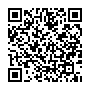 　　　　　　　　ＦＡＸ・Ｅメール・来所によりお申込みください。　　　　　　　　　Part.1､2､３のいずれか1日だけの申込も可能です。◆申込締切：８月１５日（火）必着　　　　　◆お問合せ先：〒640-8319　和歌山市手平2-1-2　和歌山ビッグ愛9階　　　　　                    TEL : 073-435-5245 / FAX : 073-435-5247                     E-mail : e0315011@pref.wakayama.lg.jp                    月曜・祝日を除く9時～21時（日曜は17時30分まで）和歌山県男女共同参画センター“りぃぶる”行ＦＡＸ ０７３－４３５－５２４７Ｅ-mail　e0315011@pref.wakayama.lg.jp「魅力ある女性リーダー養成講座」受講申込書申込締切　８月１５日（火）必着申込みは１企業・団体あたり３名までとさせていただきます。※申込みの際の個人情報は、本講座開催の目的以外には使用しません。企業・団体名ふりがなふりがなふりがなふりがなふりがな企業・団体名担当者所属担当者氏名担当者氏名ふりがな担当者所属担当者氏名担当者氏名電話番号E-mailE-mail受講者氏名１ふりがな年代年代　代勤続年数年年職種受講者氏名１年代年代　代勤続年数年年職種受講希望日(希望日に✔)※いずれか1日も可□Part.1  令和5年8月29日(火)□Part.1  令和5年8月29日(火)□Part.2  令和5年9月21日(木)□Part.2  令和5年9月21日(木)□Part.2  令和5年9月21日(木)□Part.2  令和5年9月21日(木)□Part.3  令和５年10月6日(金)□Part.3  令和５年10月6日(金)□Part.3  令和５年10月6日(金)受講者氏名２ふりがな年代年代　代勤続年数年年職種受講者氏名２年代年代　代勤続年数年年職種受講希望日(希望日に✔)※いずれか1日も可□Part.1  令和5年8月29日(火)□Part.1  令和5年8月29日(火)□Part.2  令和5年9月21日(木)□Part.2  令和5年9月21日(木)□Part.2  令和5年9月21日(木)□Part.2  令和5年9月21日(木)□Part.3  令和５年10月6日(金)□Part.3  令和５年10月6日(金)□Part.3  令和５年10月6日(金)受講者氏名３ふりがな年代年代　代勤続年数年年職種受講者氏名３年代年代　代勤続年数年年職種受講希望日(希望日に✔)※いずれか1日も可□Part.1  令和5年8月29日(火)□Part.1  令和5年8月29日(火)□Part.2  令和5年9月21日(木)□Part.2  令和5年9月21日(木)□Part.2  令和5年9月21日(木)□Part.2  令和5年9月21日(木)□Part.3  令和５年10月6日(金)□Part.3  令和５年10月6日(金)□Part.3  令和５年10月6日(金)